ОП.00 Общепрофессиональные дисциплиныОП.03. Возрастная анатомия, физиология и гигиена1 курс Специальность 44.02.01 Дошкольное образованиеЭкзаменационные вопросыТеоретические вопросыАнатомия, физиология как науки, изучающие строение и функции организма. Гигиена и санитария как науки о сохранении и укреплении здоровья.Орган как часть организма. Понятие целостности организма как системы органов.Клетка, её строение и состав.Дифференцировка клеток и образование тканей.Понятие роста и развития. Изменения с возрастом пропорций тела. Влияние наследственности на состояние здоровья, бытовых условий на рост и развитие детского организма.Возрастная периодизация. Характеристика возрастных периодов.Значение и строение центральной и периферической нервной системы в регуляции функций организма и обеспечении связи с окружающей средой.Нейрон как единица нервной системы.Спинной и головной мозг.Кора больших полушарий.Рефлекторный принцип функционирования нервной системы. Классификация рефлексов.Развитие нервной системы.Торможение в коре головного мозга, его виды.Динамический стереотип, его образование в процессе обучения и воспитания.Понятие о железах внутренней секреции. Гормоны. Понятие о гипо- и гиперфункции ЖВС.Органы чувств как основные каналы поступления информации в ЦНС. Общий принцип строения анализаторов.Зрительный анализатор.Слуховой анализатор. Возрастные особенности слухового анализатора.Обонятельный и вкусовой анализаторы. Общий план строения, функции, значение.Кожный анализатор. Общая характеристика рецепторных образований кожи.Типы высшей нервной деятельности по И.П. Павлову.Опорно-двигательный аппарат, его строение и функции. Развитие скелета человека.Строение и свойства скелетных мышц. Основные группы мышц. Рост и развитие мышц после рождения.Кровь: состав, свойства. Изменения с возрастом состава и свойств крови.Значение сердечнососудистой системы. Большой и малый круги кровообращения. Строение сердца.Возрастные особенности строения, расположения и функционирования сердца у детей.Значение и строение органов дыхания. Возрастные особенности органов дыхания.Процесс пищеварения. Строение органов пищеварения. Возрастные особенности системы пищеварения.Пути выделения продуктов обмена веществ. Почки. Нефрон. Механизм мочеиспускания. Возрастные особенности функции почек.Значение кожи и слизистых оболочек. Строение, функции, возрастные особенности кожи.Практические заданияРаботая в группе с детьми Вам необходимо заниматься профилактикой нарушений осанки. Объясните детям, как правильно сидеть за столом во время занятий.Вы готовитесь к родительскому собранию. В числе вопросов собрания - профилактика плоскостопия у детей. Подготовьте план беседы с родителями.В группе ДОУ карантин по кишечной инфекции. Какие мероприятия необходимы для предупреждения распространения кишечных инфекций.В группе карантин по воздушно-капельной инфекции. Какие мероприятия необходимы для предупреждения распространения заболеваний воздушно- капельных инфекций.Составьте схему «Факторы, укрепляющие и разрушающие здоровье».Группу посещает ребёнок с низкой остротой зрения. Предположите, какое у него нарушение зрения, если он лучше видит вблизи и плохо видит предметы, расположенные вдали. Расскажите о роли воспитателя в профилактике расстройств остроты зрения у детей.Группу посещает ребёнок с низкой остротой зрения. Предположите, у него нарушение зрения, если он лучше видит вдаль и плохо видит предметы, расположенные вблизи. Какова роль воспитателя в профилактике расстройств остроты зрения у детей.На рынках города появились красивые, очень яркие игрушки для детей. Разъясните родителям, каким гигиеническим требованиям должны соответствовать детские игрушки.Составьте план консультации на родительском собрании по вопросу «Значение витаминов для роста и развития детей». Какие рекомендации по рациональному питанию дошкольников вы дадите родителям?При озеленении территории детского сада запланировано по периметру здания рассадить кустарники на расстоянии 1.5 метра, а деревья на расстоянии 6 метров от стен здания. Всего под озеленение запланировано 30% земельного участка, свободного от застройки. Оцените данный проект с точки зрения санитарно-гигиенических требований.При планировании внутренней отделки помещений дошкольного учреждения было решено использовать обшивку из деревянных досок, покрытых строительным лаком, а полы покрыть паркетом. Оцените данный проект с точки зрения санитарно-гигиенических требований.Три недели назад ребенок перенес ангину. Был на домашнем режиме - лечился дома, выздоровел и вернулся в группу. Что следует предпринять, чтобы не допустить рецидива болезни? Какие рекомендации по гигиене органов дыхания Вы дадите родителям?Составьте план выступления на родительском собрании по вопросу «Анатомо-физиологические особенности органов дыхания у детей».Составьте план консультации на родительском собрании по вопросу «Профилактика заболеваний органов дыхания».Составьте план выступления на родительском собрании по вопросу «Гигиена органов дыхания».Составьте план выступления на родительском собрании по теме: «Гельминтозы, их профилактика у детей и формирование культурно-гигиенических навыков».Составьте план для групповой консультации родителей по теме «Особенности органов пищеварения у детей. Гигиена пищеварения».У ребенка обнаружен энтеробиоз. Составьте план беседы с родителями, дайте советы по уходу и предупреждению распространения заболевания в семье.Вы заметили, что в течение месяца один из детей в вашей группе стал плохо спать и есть, он вялый, раздражительный, быстро устает. Со временем все чаще жалуется на боли в животе, тошноту, головную боль. Иногда у него бывает жидкий стул. Какое заболевание Вы можете заподозрить? Какие меры профилактики этого заболевания Вы можете назвать?В летний жаркий день на прогулке вы заметили, что ребенок раскраснелся, тяжело дышит, покрылся потом, пульс частый. Что за состояние? Как оказать первую помощь? Дайте рекомендации по организации прогулки и  выбору одежды согласно гигиеническим требованиям.Зимой на прогулке, вы заметили, что у ребенка побелели щеки, кончик носа. Температура воздуха = -1°, резкий сырой ветер. Ребенок страдает анемией. Какую помощь окажете? Дайте рекомендации по организации прогулки и выбору одежды согласно гигиеническим требованиям.Детский сад, имеющий 12 возрастных групп, расположен в непосредственной близости от лакокрасочного завода, в приспособленном 3-х этажном здании. Территория участка с 3-х сторон огорожена сплошным каменным забором. На участке много деревьев и кустарников: тополь, ели, вязы, березы, клены, шиповник. Вся территория дошкольного учреждения разбита на 10 групповых площадок, на 8 из них имеются теневые навесы. Оцените соответствие данного детского сада гигиеническим требованиям к зданию и участку ДОУ.В групповой комнате детского сада окна выходят на северную сторону, за окнами в непосредственной близости растут высокие лиственные деревья. В группе много комнатных растений, находящихся в живом уголке, стоящих на подоконниках, висящих на стенах в специальных кашпо. Ряд столов для проведения занятий расположен у противоположной от окон стены. Оцените соответствие данной групповой комнаты гигиеническим требованиям.На рынках и в магазинах города большой выбор детской обуви. Разъясните родителям, каким гигиеническим требованиям должна соответствовать обувь дошкольников.Практическое задание № 25 (см. приложение)Практическое задание № 26 (см. приложение)Практическое задание № 27 (см. приложение)Практическое задание № 28 (см. приложение)Практическое задание № 29 (см. приложение)Практическое задание № 30 (см. приложение)Практическое задание 25.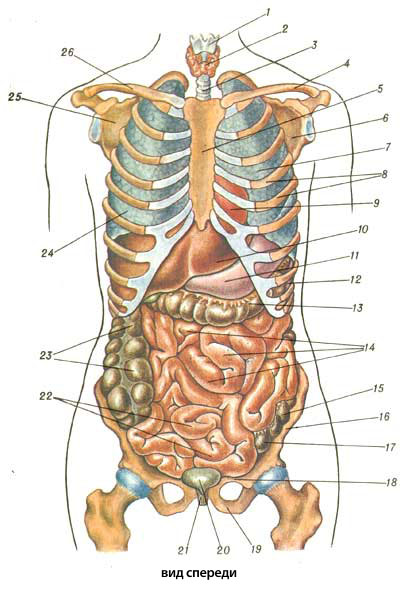 1. Что называется органом? Что называется системой внутренних органов?2. Назовите все системы внутренних органов человека.3. Какие  органы обозначены цифрами 1-26.4. Выпишите цифры, обозначающие пищеварительную систему, дыхательную систему, опорно-двигательную систему.Практическое задание 26.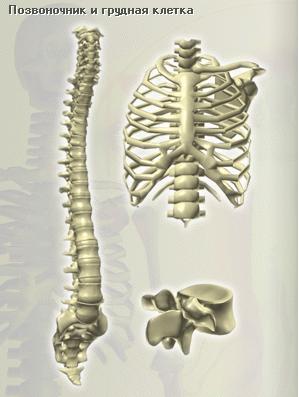 1.Из каких отделов состоит позвоночник?2.Какое значение для человека имеет S - образная форма позвоночника?3.Какие кости образуют грудную клетку? Какую функцию она выполняет?4.У ребёнка - дошкольника  усилен кифоз грудного отдела. Определите вид нарушения осанки. Дайте рекомендации родителям по коррекции данного вида нарушения осанки.Практическое задание 27.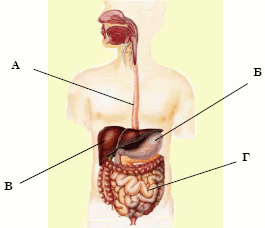 Какая система изображена на рисунке?Что обозначено буквами?Подготовьте план консультации для родителей по теме «Особенности пищеварительной системы дошкольников».Практическое задание 28.Что обозначено цифрами 1-6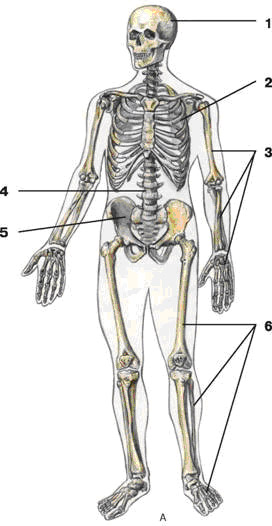 Какие функции выполняет опорно-двигательная система?Какие способы  определения антропометрических показателей развития опорно-двигательного аппарата дошкольников Вы можете использовать?
Практическое задание 29.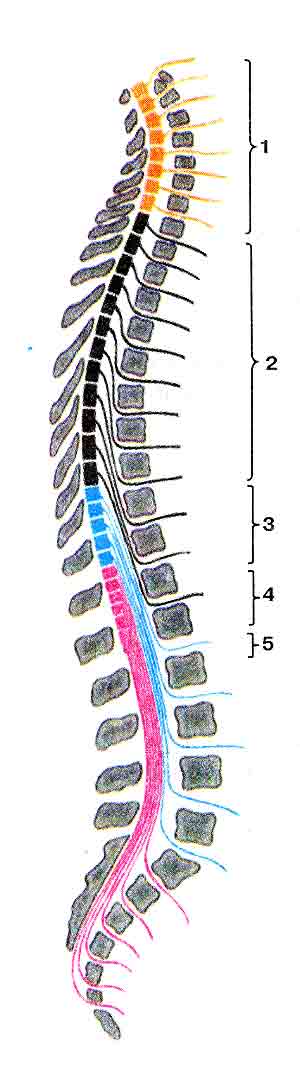 Назовите отделы позвоночника.Как формируются изгибы позвоночника у дошкольников?Какое значение имеют изгибы в позвоночнике для человека?Практическое задание 30.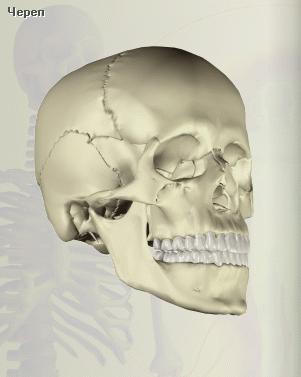 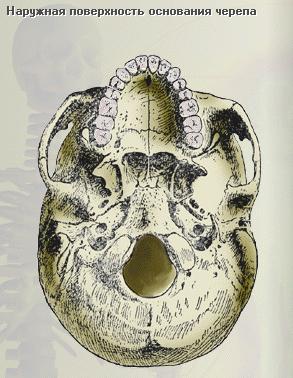 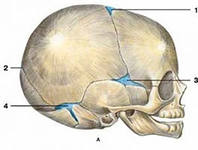 Какие кости образуют скелет головы?Назовите отделы скелета головы.Какой тип соединения костей черепа?Как называется подвижная кость скелета головы?Определите возрастную особенность скелета головы ребенка, показанную на рисунке 3.Содержание портфолио:Реферат «Здоровье. Факторы, влияющие на здоровье. Здоровый образ жизни».Выполненные студентом рефераты, сообщения в рамках самостоятельной работы по дисциплине.Мультимедийная презентация по разделу «Основы гигиены детей».Материал для родительского уголка «Инфекционные заболевания. Профилактика инфекционных заболеваний».Материал для родительского уголка «Гигиена нервной системы. Адаптация ребенка к изменяющимся условиям окружающей среды».